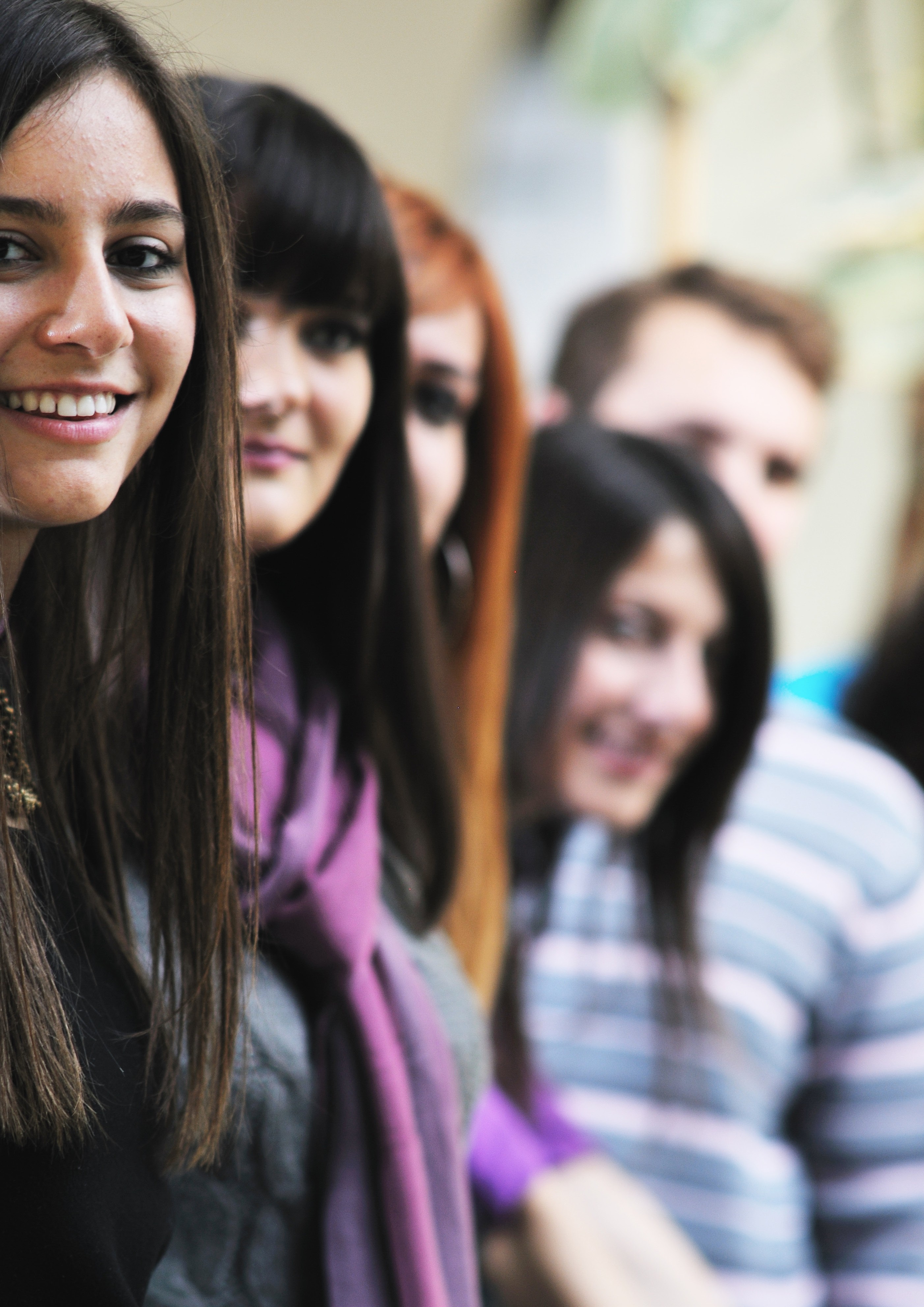 Ein handlingsplan utarbeida for kommunane Etne og Vindafjord /Innhald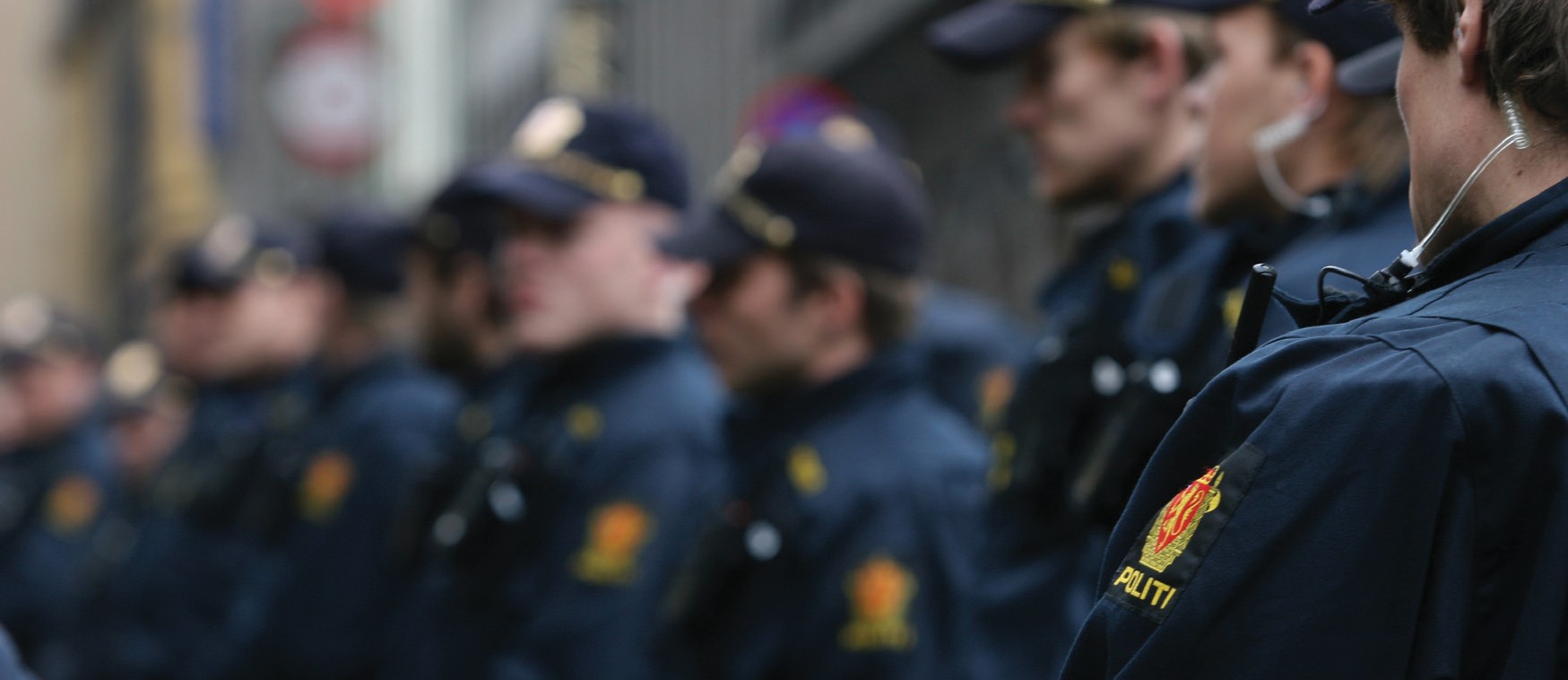 Korleis skal handlingsplanen brukast?I samarbeid med lokalt politi har kommunane Etne og Vindafjord utarbeidd ein felles handlingsplan om korleis ein kan oppdage, 
førebygge, møte og følgje opp 
radikalisering og valdeleg 
ekstremisme.Målet for handlingsplanen er at det skal vere eit brukarvenleg oppslagsverk som gir god informasjon om kva ein skal sjå etter og korleis ein skal agere når ein uroar seg for om nokon er i ein radikaliseringsprosess. Det er viktig å notere seg at dersom ein er i tvil, så kontaktar ein personar som kan hjelpe.Handlingsplanen er tiltenkt til- sette i offentlege tenester, private og offentlege arbeidsgjevarar, leiarar i frivillige lag ogorganisasjonar, men og for  inn-byggjarar elles. Tilsette i kom- mune og politi har plikt til å føre- byggje og avverje alvorlege lovbrot, derunder hatkriminalitet og valdeleg ekstremisme.Handlingsplanen inneheld aktuelle definisjonar, omgrep, kontaktpersonar, lenker til relevante nett-stadar og kjelder. Vidare finn du aktuelle bekymringsteikn, risiko og faktorar som beskyttar.Handlingsplanen er utarbeida av representantar frå kommunane Etne og Vindafjord, i samarbeid med Politiet ved Etne og Vindafjord politistasjon. Handlingsplanen er tilpassa lokale forhold og er vedtatt i politiråd desember 2023 og skal reviderast kvart 3. år.3Kva er radikalisering og valdeleg ekstremisme – definisjonar og sentrale omgrepRadikalisering	Ein prosess der ein person/gruppe i aukande grad 
aksepterer bruk av vald som verkemiddel for å nåpolitiske/ideologiske/religiøse mål.Valdeleg 
ekstremismeAktiviteten til personar/grupper som er villig til å nytta vald for å nå sine politiske/ideologiske/religiøse mål. Med ekstremisme meinast at ein 1) berre aksepterer eigne meiningar og 2) meiner det er legitimt å ty til vald for å få gjennomslag for meiningane.Hatkriminalitet	Omgrepet famnar hatefulle og diskriminerande ytringar,
men også vald og trugslar, skadeverk, oppfordring til en	straffbar handling eller omsynslaus åtferd, som å	personforfølge nokon eller krenke nokon sin fred.Nettekstremisme Nettekstremisme er radikalisering og valdeleg  ekstremisme på internett. Denne form for ekstremisme består i å fremje ekstreme ideologiar og ytringar på internett som kan rammast av straffelova. Det er     skilnad på hatefulle ytringar og hatkriminalitet. Men av og til fell desse to saman, for eksempel der meining- ar kombinerast med trugsmål.Radikaliserings- 
prosessarVarierer frå person til person/gruppe til gruppe. Kan
førekomme innanfor alle typar livssyn, kulturelle bakgrunnar og politiske retningar. Skjer over kortare eller lengre tid, enten gradvis eller akutt.Utanforskap	Utanforskap, eller sosial eksklusjon, kan forståast
som individuelle og strukturelle mekanismar eller barrierar for deltaking på ulike arenaer. Skilnadar i helse, utfordringar med rus, psykiske lidingar, lav deltaking i fritids-
aktivitetar, prestasjonspress, skilnadar i økonomi, samt ulike moglegheiter for å ta utdanning, og å skaffe seg jobb, er eksempel på forhold som kan føre til utanforskap.Avradikalisering	Ein prosess som kan føre til at ein person i mindre grad aksepterer bruk av vald for å oppnå politiske/	ideologiske/religiøse mål.4Bekymringsteiknkva skal ein sjå etter?Utsegn/ytringar	- Intoleranse for andre sine synspunktFiendebilete – "vi og dei"KonspirasjonsteoriarHat retorikkSympati for absolutte løysningar som 
avskaffing av demokrati o.l.Legitimerer valdTruslar om vald for å nå politiske målInteresser/ utsjåande/ symbolbrukAppellerer til og søkjer etter ekstremistisk 
materiale på internettÅtferdsendring: Endrar utsjåande, 
klesdrakt, oppførsel osv.Nyttar symbol knytt til ekstremistiske ideal og/eller organisasjonarSluttar på skule/arbeid/fritidsaktivitetar m.m.   Aktivitetar	   - Opptatt av ekstremisme på internett og sosialemediaDeltek på demonstrasjonar og valdelege saman støyt med andre grupperBrukar truslar og vald som følge av ekstremismeHatkriminalitetReiseverksemd som kan føre til auka radikalisering og kontakt med ekstremistarVener og sosiale nettverkEndrar nettverk/omgangskrinsOmgåst personar/grupper som er kjende for ekstremismeOmgåst grupper som utøver vald/truslar/
annan kriminell verksemdMedlem i ekstremistiske 
grupper/nettverk/organisasjonar5Moglege risiko- og beskyttande faktorar?67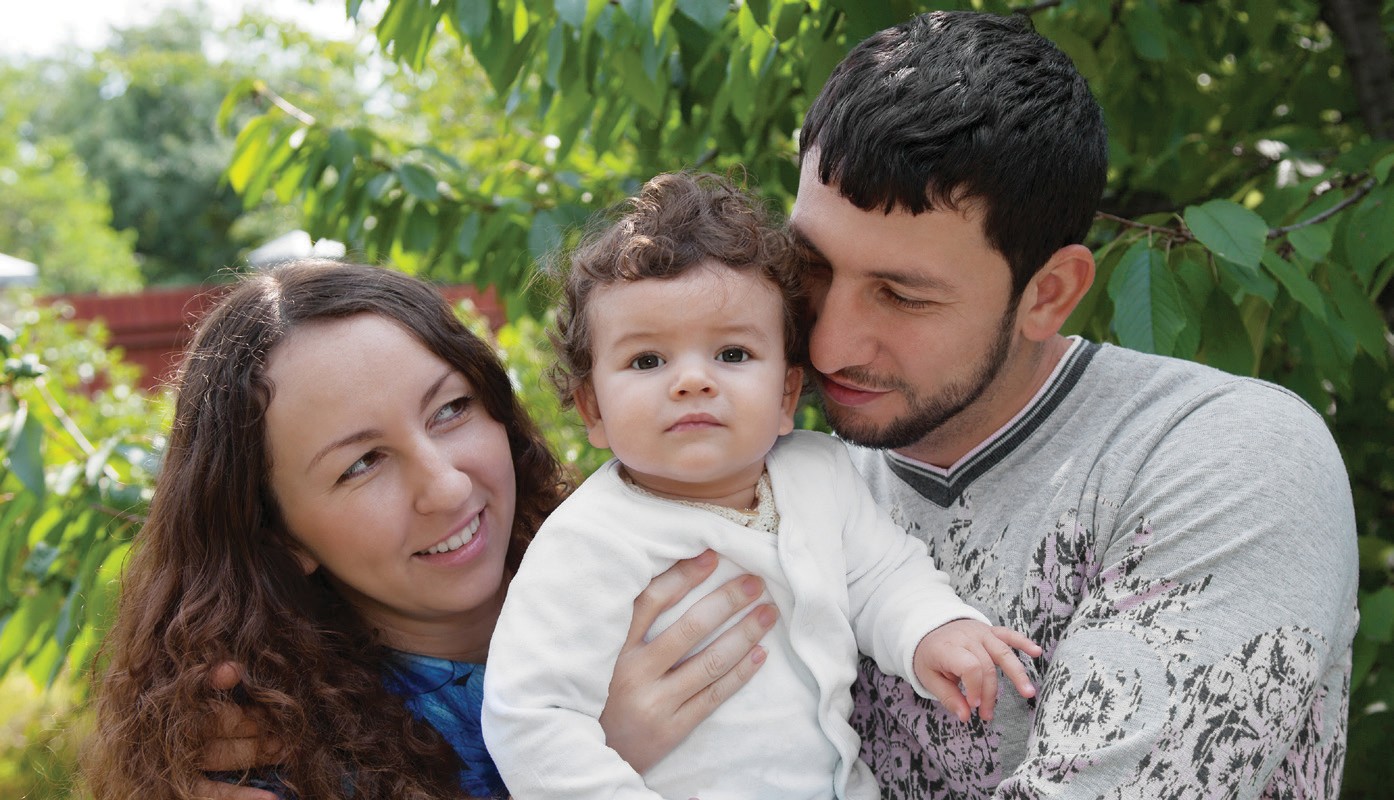 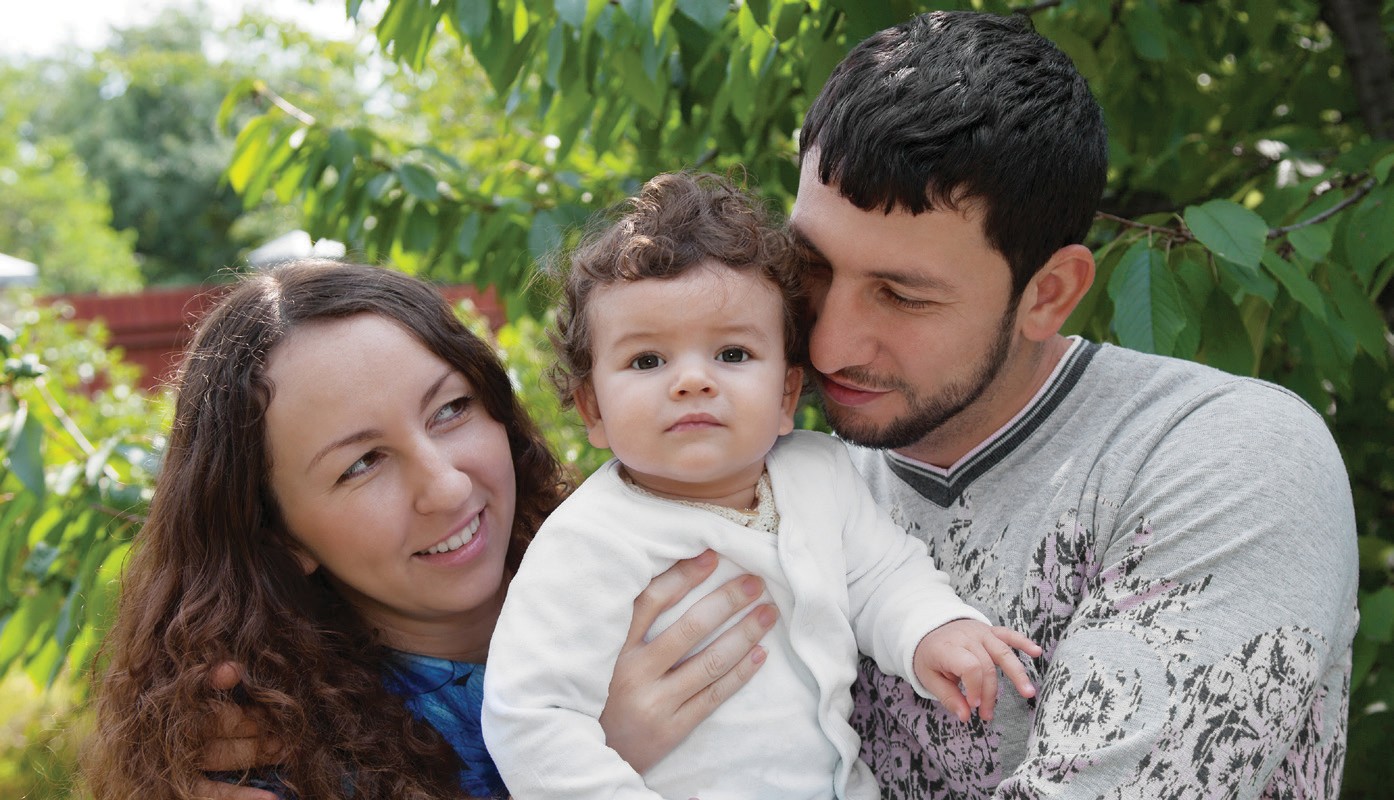 Informasjons- og teieplikt, samtykke og plikt til å avverje lovbrot (STRL § 139)Avverjeplikta – straffelova § 196“Med bot eller fengsel inntil 1 år straffes den som unnlater gjennom anmeldelse eller på annen måte å søke å avverge en straffbar handling eller følgene av den, på et tidspunkt da dette fortsatt er mulig og det fremstår som sikkert eller mestsannsynlig at handlingen er eller vil bli begått.”Denne plikta gjeld òg utan omsyn til teieplikta i enkelte tilfelle, f.eks. terrorhandlingar, ulovleg militær verksemd og grove valdssaker.Kva gjer ein om ein uroar seg for nokon?Ved konkrete opplysningar, eventuelt ei magekjensle som gjer at ein er uroa for ein person, drøft uroa med andre som kjenner til personen, for eksempel føresette, lærarar og/ eller kollegaer. Har dei reagert på dei same bekymringsteikn? Deler dei den same oppfatninga som deg?Di vurdering gir deg svar på om bekymringa er reell eller ikkje. Dersom bekymringa er reell, skal politiet varslast. Politiet skal vurdere korleis ein vidare skal gå fram. Når det gjeld førebygging av radikalisering og valdeleg ekstremisme vert det i hovudsak nytta same virkemidlar og metodar som ved vald, rus eller anna kriminalitet.8Privatpersonar/ frivillige lag og organisasjonarDersom ein privatperson melder frå til politiet er ein ikkje bunden  av teieplikt. Då er det i utgangspunktet ingen grenser for kva som kanmeldast frå om. Er du ein privatperson som er bekymra for ein ven/nabo/kollega e.l. kan du gjere følgjande:Ta uroa på alvor!	Tenk over kva du er uroa for og ta ansvarfor uroa di!Rådfør deg med fagfolk! Bruk lokalt politi, alarmtelefonar eller andrefagfolk dersom du framleis føler at du er uroa. Du kan sjølvsagt vere anonym.Offentlege tilsette/tilsette i fyrstelinjaOffentleg tilsette er i ulik grad bunden av teieplikt. Dersom du er usikker på om du bryt teieplikta, ved å fortelje om din uro, bør du rådføre deg med kollegaer/leiar, og evt. med lokalt politi/PST.Dersom uroa er drøfta med kol lega/leiar må det vurderast om andre etatar(Barnevern, politi osv.) skal ha bekymringsmelding eller kon-taktast for samarbeid. Dersom naudsynt kan bekymringa fylgjast opp med ein samtale med den/dei personane ein er bekymra for, og ein kan vurdere relevante førebyggjande tiltak.910Viktig kontaktinformasjonKontakteiningar med telefonnummerEining	TelefonnummerLenker til ressurssiderHandlingsplan mot radikalisering og valdeleg ekstremismeHandlingsplanen ble utgitt våren 2014 og revidert 2020, skildrar aktuelle utfordringar, førebyggingsstrategiar, tiltak og forslag til handtering ved bekymring.Last ned Handlingsplan mot radikalisering og voldelig ekstremismewww.radikalisering.nohttp://www.pst.no/blogg/radikalisering/http://utveier.no/KjelderRegjeringens Handlingsplan mot radikalisering og voldelig ekstremisme,Stord, Bømlo og Fitjar kommune, Førebygging av radikalisme og valdeleg ekstremisme.Time kommune, Hvordan forebygge radikalisering og håndtere voldelig ekstremisme i vårt nærmiljø.www.politiet.no11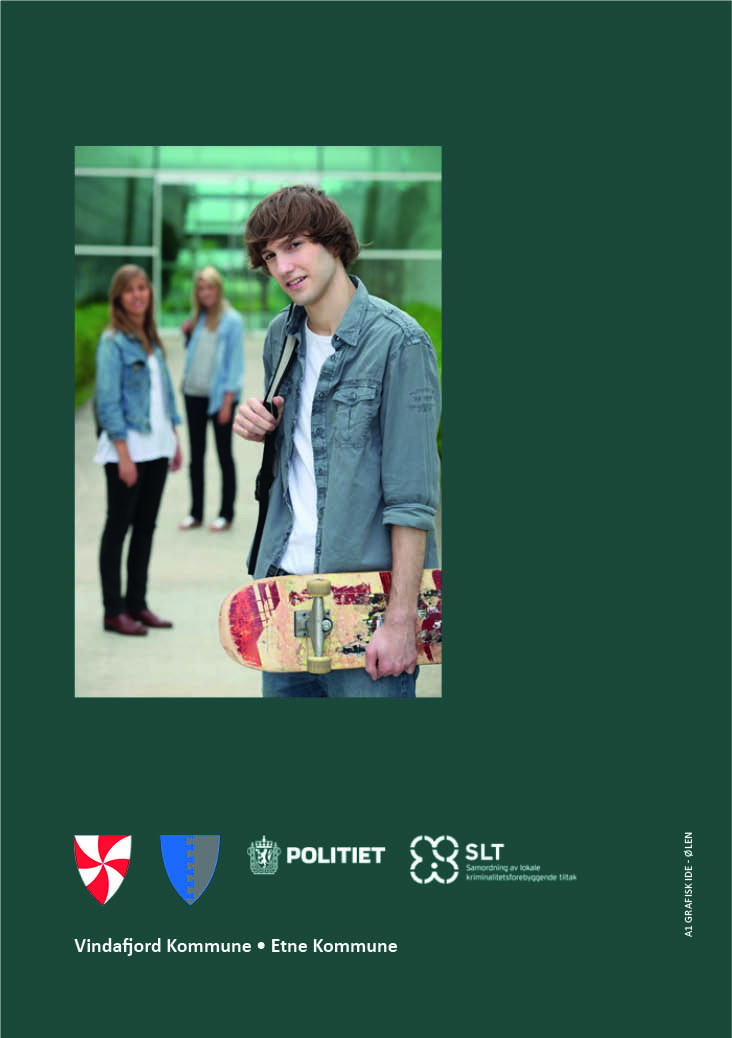 RisikofaktorarBeskyttande faktorarPersonlege FaktorarUtanforskapMarginalisert/diskriminertManglar/søkjer tilhøyrsleSkulerelaterte problemManglar kunnskapTraumatiske opplevingarSøkande etter svarIndividuell sårbarheitBetraktar seg sjølv som offerManglar sjølvkontrollBlitt krenka eller utsett for kriminalitetReflektert ungdomHobbyar eller aktiv i idrettMeistre skulekvardagenRobustOppleving av å gjera noko meiningsfulltSjølvtillitLivskvalitetGod helseFamilie-
messige FaktorarDårleg samspel 
i familienForeldre som slit i foreldrerollaSosiale problem i familienPsykiske problem i familienRusmisbrukFattigdom eller arbeidsløyseVald eller annan omsorgssviktEkstreme sympatiar hosvener, familie eller slektResurssterk familieHøg økonomisk statusStøttande foreldreGod kommunikasjon og samspelKulturell inkluderingSosiale FaktorarLåg sosial statusManglar/søkjer tilhøyrsleMarginalisert ungdomOpplevd diskrimineringNegativ påverknad av venerLiten/ingen deltaking i sosiale fellesskapArbeidsledigLivsstil som omfattar kriminalitetUtrygt lokalområdePositiv påverknad av venerEr i arbeidGår på skulePrososiale venerDeltaking i storsamfunnetDeltaking i organiserte eller/og uorganiserte aktivitetar i lokalmiljøetTrygt lokalområdeMotivasjons FaktorarFellesskapAnerkjenningSpaningSøkjer vernEkstremistiske forbildeFøler at religion, kultur, land, nasjon m. m. er under angrepBli møtt med konstruktiv dialog og inkluderingLytte til genuine bekymringarVise genuin omsorg og forståing for ulike 
faktiske problemKomme med konstruktive spørsmål som utfordrar ideologienIndividuell inkluderingIdeologiske og Kulturelle FaktorarPolitisk debatt Kulturell identitetMisnøye med sosial og økonomisk urettferdLegitimering og 
rettferdiggjering av vald for å nå målSympati for absolutte løysningar som avskaffar demokratiKonspirasjonsteoriarPolariserande fiende-
bileteForståing for demokrati, valfridom, toleranse og respekt for mangfaldKritisk til kjelder og informasjonOpplevd fellesskapEtne og Vindafjord politistasjon51 89 90 00SLT– Koordinator, Etne917 79 235Oppvekstkoordinator, Vindafjord975 74 954Etne og Vindafjord barnevernteneste902 46 359PST52 86 80 00